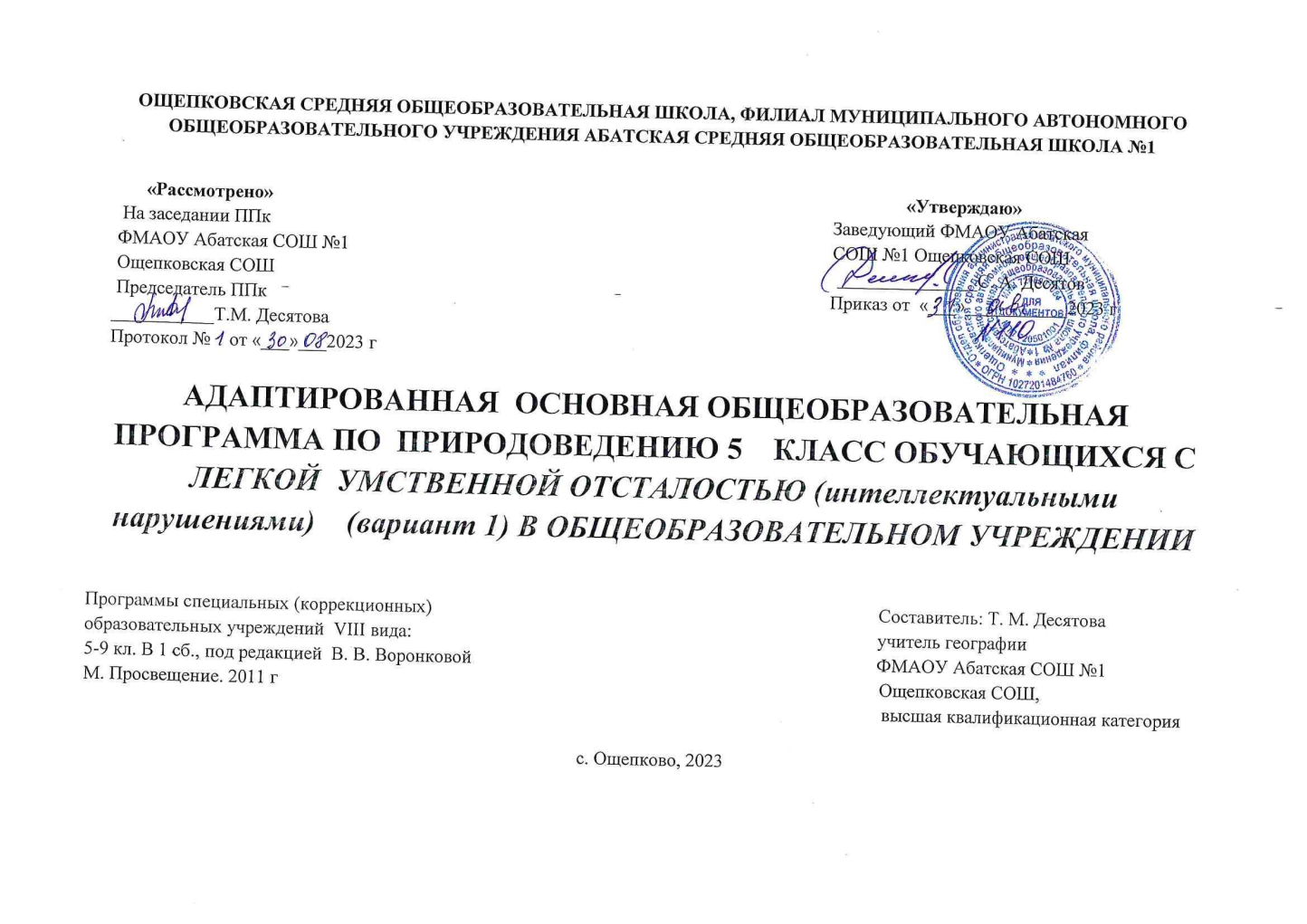 СОДЕРЖАНИЕПОЯСНИТЕЛЬНАЯ ЗАПИСКАРабочая программа по учебному предмету «Природоведение» составлена на основе Федеральной адаптированной основной общеобразовательной программы обучающихся с умственной отсталостью (интеллектуальными нарушениями), далее ФАООП УО (вариант 1), утвержденной приказом Министерства просвещения России от 24.11.2022г.№ 1026 (https://clck.ru/33NMkR).ФАООП УО (вариант 1) адресована обучающимся с легкой умственной отсталостью (интеллектуальными нарушениями) с учетом реализации их особых образовательных потребностей, а также индивидуальных особенностей и возможностей.Учебный предмет «Природоведение» относится к предметной области «Естествознание»» и является обязательной частью учебного плана.В соответствии с учебным планом рабочая программа по учебному предмету «Природоведение» в 5 классе рассчитана на 34 учебные недели и составляет 68 часов в год (2 часа в неделю).Федеральная	адаптированная	основная	общеобразовательная программа определяет цель и задачи учебного предмета «Природоведение».Цель	обучения - расширить кругозор и подготовить обучающихся к усвоению систематических биологических и географических знаний.Задачи обучения:− формирование элементарных научных знаний о живой и неживой природе;− демонстрация тесной взаимосвязи между неживой и живой природой;− формирование специальных и общеучебных умений и навыков;− воспитание бережного отношения к природе, ее ресурсам, знакомство с основными направлениями природоохранительной работы;− воспитание социально значимых качеств личности.Рабочая программа по учебному предмету «Природоведение» в 5 классе определяет следующие задачи:− формирование умения узнавать и называть изученные объекты в натуральном виде в естественных условиях;− формирование представлений о взаимосвязях между изученными объектами, их месте в окружающем мире;− формирование умений относить изученные объекты к определенным группам с учетом различных оснований для классификации;− формирование умения находить сходные по определенным признакам объекты из тех, которые были изучены на уроках;− формирование	умения	выделять	существенные	признаки	групп объектов;−	знание и соблюдение правил безопасного поведения в природе и обществе, правил здорового образа жизни;−	умение обсуждать изученное, рассказать о предмете изучения;Планируемые результаты освоения рабочей программы по учебному предмету «Природоведение» в 5 классеЛичностные результаты:интерес к предметам и явлениям живой и неживой природы, к своей стране, ее природным богатствам;овладение социально- бытовыми навыками, используемыми в повседневной жизни, умения соблюдать правила личной гигиены, режима дня;владение навыками сотрудничества со взрослыми и сверстниками в процессе выполнения совместной учебной деятельности на урокеразвитие этических чувств, проявление доброжелательности, эмоционально-нравственной отзывчивости, необходимости охраны живой и неживой природы;установка на безопасный здоровый образ жизни, бережному отношению к природе и другим материальным ценностям.Уровни достижения предметных результатовпо учебному предмету «Природоведение» в 5 классеМинимальный уровень:− узнавание и называние изученных объектов (формы поверхности, водоемы, небесные тела, основные достопримечательности нашей страны) на иллюстрациях, фотографиях;− представления о назначении изученных объектов, их роли в окружающем мире;− отнесение изученных объектов к определенным группам (нефть – горючее полезное ископаемое);− называние сходных объектов, отнесенных к одной и той же изучаемой группе (полезные ископаемые);− соблюдение правил гигиены и здорового образа жизни, понимание их значения в жизни человека;−   соблюдение элементарных правил безопасного поведения в природе и обществе (под контролем взрослого);− выполнение несложных заданий под контролем учителя;− адекватная оценка своей работы, проявление к ней ценностного отношения, понимание оценки педагога.Достаточный уровень:− узнавание и называние изученных объектов в натуральном виде в естественных условиях;− знание способов получения необходимой информации об изучаемых объектах по заданию учителя;− представления о взаимосвязях между изученными объектами, их месте в окружающем мире;− отнесение изученных объектов к определенным группам с учетом различных оснований для классификации (золото – полезное ископаемые, металлы, цветные металлы, драгоценные (благородные) металлы);− называние сходных по определенным признакам объектов из тех, которые были изучены на уроках, известны из других источников; объяснение своего решения;− выделение существенных признаков групп объектов;− знание и соблюдение правил безопасного поведения в природе и обществе, правил здорового образа жизни;− участие в беседе; обсуждение изученного; проявление желания рассказать о предмете изучения, наблюдения, заинтересовавшем объекте;− выполнение задания без текущего контроля учителя (при наличии предваряющего и итогового контроля), осмысленная оценка своей работы и работы одноклассников, проявление к ней ценностного отношения, понимание замечаний, адекватное восприятие похвалы;− совершение действий по соблюдению санитарно-гигиенических норм в отношении изученных объектов и явлений;− выполнение доступных возрасту природоохранительных действий;− осуществление деятельности по уходу за комнатными и культурными растениями.Оценка предметных результатов осуществляется по итогам индивидуального и фронтального опроса обучающихся, выполнения самостоятельных работ (по темам уроков), контрольных работ (входных, текущих, промежуточных, итоговых) и тестовых заданий. При оценке предметных результатов учитывается уровень самостоятельностиобучающегося и особенности его развития.Система оценки достижения обучающимисяс умственной отсталостью планируемых результатов освоения рабочей программы по учебному предмету«Природоведение» в 5 классеОценка личностных результатов предполагает, прежде всего, оценку продвижения обучающегося в овладении социальными (жизненными) компетенциями, может быть представлена в условных единицах:0 баллов - нет фиксируемой динамики;1 балл - минимальная динамика;2 балла - удовлетворительная динамика;3 балла - значительная динамика.Критерии оценки предметных результатовУстный ответ:Оценка «5» ставится за:− полный ответ, правильно отражающий основной материал курса:− правильно	раскрытое	содержание	понятий,	закономерностей, биологических взаимосвязей и конкретизация их примерами;− правильное	использование	рисунков,	гербариев,	натуральных объектов и других источников знаний,− самостоятельный ответ,	с	опорой	на	ранее приобретенные знания;− соблюдение культуры устой и письменной речи, правил оформления письменных работ;Оценка «4» ставится обучающемуся, если:− знание всего учебного программного материала;− умений выделять главные положения в изученном материале, на основании фактов и примеров обобщать, делать выводы, устанавливать внутрипредметные связи, применять полученные знания на практике;− незначительные (негрубые) ошибки и недочеты при воспроизведении изученного материала, соблюдение основных правил культуры письменной и устной речи, правил оформления письменных работ;Оценка «3» ставится обучающемуся за следующее:− знание и усвоение учебного материала на уровне минимальных требований программы, затруднение при самостоятельном воспроизведении, необходимость незначительной помощи преподавателя;− умение работать на уровне воспроизведения, затруднения при ответах на видоизмененные вопросы;− наличие грубой ошибки, нескольких негрубых при воспроизведении изученного материала, незначительное несоблюдение основных правил культуры письменной и устной речи, правил оформления письменных работ.Оценка «2» - не ставитсяСОДЕРЖАНИЕ ОБУЧЕНИЯПрограмма по учебному предмету «Природоведение» в 5 классе состоит из трёх разделов: «Вселенная», «Наш дом – Земля», «Есть на Земле страна Россия».При	изучении раздела	«Вселенная»	обучающиеся	знакомятся с Солнечной		системой:	звездами	и	планетами,	историей		исследования космоса и современными достижениями в этой области, узнают о значении Солнца для жизни на Земле и его влиянии на сезонные изменения в природе. В разделе «Наш дом – Земля» обучающиеся знакомятся с оболочкамиЗемли - атмосфера, литосфера и гидросфера. Изучают основные свойства воздуха, воды, полезных ископаемых и почвы, меры, принимаемые человеком для их охраны. Этот раздел программы предусматривает также знакомство с формами поверхности Земли и видами водоемов.Раздел «Есть на Земле страна Россия» завершает изучение неживой природы в 5 классе и готовит обучающихся к усвоению курса географии. Обучающиеся знакомятся с наиболее значимыми географическими объектами, расположенными на территории нашей страны (например, Черное и Балтийское моря, Уральские и Кавказские горы, реки Волга, Енисей). Изучение этого материала имеет ознакомительный характер и не требует от обучающихся географической характеристики этих объектов и их нахождения на географической карте.Основными организационными формами работы на уроке природоведения являются: фронтальная, групповая, коллективная, индивидуальная работа.При проведении уроков природоведения предполагается использование следующих методов:− объяснительно-иллюстративный метод, метод при котором учитель объясняет, а дети воспринимают, осознают и фиксируют в памяти (рассказс включением в него элементов беседы или объяснения, сопровождающегося демонстрацией опытов);− репродуктивный метод (воспроизведение и применение информации)− метод проблемного изложения (постановка проблемы и показ пути ее решения)− частично – поисковый метод (дети пытаются сами найти путь к решению проблемы);− исследовательский метод (учитель направляет, дети самостоятельно исследуют при проведении лабораторных и практических работ, предусмотренных программой; исследовании свойств тел неживой природы при проведении опытов);− проведение природоведческих экскурсий (вводных, текущих и обобщающих), направленных на усвоение изученного материала;− проведение словарной работы, направленной на обогащение словаря, усвоение новых, ранее незнакомых слов; закрепление и уточнение значений слов; активизация  словаря);− работа с учебником (первичное, выборочное и объяснительное чтение, работа со словарем; ответы на вопросы и выполнение заданий, направленных на формирование умений анализировать прочитанное, устанавливать причинно-следственные связи, сравнивать, выделять главное);− выполнение заданий в рабочих тетрадях или на карточках, используя слова для справок;− заполнение схем, подпись рисунков, зарисовка изучаемых объектов;− дидактические игры (классификация, разрезные картинки).Содержание разделовТЕМАТИЧЕСКОЕ ПЛАНИРОВАНИЕ№ п/пНазвание разделаКоличество часовКонтрольные работы1.Введение22.Вселенная613.Наш дом-Земля:3.1Воздух813.2Полезные ископаемые1413.3Вода1613.4Поверхность суши. Почва614.Есть на земле страна Россия1415.Повторение по курсу «Неживая природа»21Итого:687№Тема предметаКол- во часовПрограммное содержаниеДифференциация видов деятельностиДифференциация видов деятельности№Тема предметаКол- во часовПрограммное содержаниеМинимальный уровеньДостаточный уровеньВведение - 2 часаВведение - 2 часаВведение - 2 часаВведение - 2 часаВведение - 2 часаВведение - 2 часа1Вводный урок Что такоеприродоведение?1Знакомство с учебнымпредметом «Природоведение».Формированиепредставлений о предметах и явлениях, которые изучаются на уроках природоведенияУзнают природные явления на иллюстрациях и фотографиях, относят объекты к живой или неживой природе; называютприродные предметы и явленияВыделяют существенные признаков объектов природы, относят предметы к природе, называют природные явления2Предметы и явления неживой и живой природы1Знакомство с предметами и явлениями живой и неживой природы.Формирование умениядифференцировать предметы и явления живой и неживой природыУзнают объекты неживой природы на иллюстрациях ифотографиях, относят объекты к живой или неживой природе; называют изученные объекты живой и неживой природы Дописывают слова, обозначающие явления природы, в тетрадиВыделяют существенные признаки объектов живой и неживой природы, относят объекты к живой или неживой природе, устанавливают взаимосвязи между живой инеживой природой.Выполняют задание в рабочей тетради: заполняют таблицу«Предметы и явления живой и неживой природы»Вселенная - 6 часовВселенная - 6 часовВселенная - 6 часовВселенная - 6 часовВселенная - 6 часовВселенная - 6 часов3Небесные тела: планеты, звезды1Знакомство с небесными телами: звёзды, Солнце, планеты.Называют изученные небесные тела. Относят небесные тела к разным группам на основании признаков с помощью учителяНазываютизученные небесные тела (звезды, Солнце, планеты) и их признаки. Относят небесные тела к разным группам наосновании признаков4Солнечная система. Солнце1Формирование представления о Солнце как центре Солнечной системы, о значении Солнца для жизни на Земле. Формирование умения давать краткую характеристику планетам Солнечной системыНазывают изученные небесные тела – Солнце, планеты, планета Земля, Солнечная система – и их основные признаки. Рассматривают на рисунке строение Солнечной системы. Выписывают названия планетНазывают изученные небесные тела – звезды,Солнце, Солнечная система, планета Земля, 2–3 другие планеты Солнечной системы – и их признаки; называют объекты, которые входят в состав Солнечной системы.Сравнивают небесные тела, делают вывод, чем звездыотличаются от планет, записывают в таблицу5Исследование космоса. Спутники.Космические корабли1Ознакомление обучающихся с исследованиями космоса и их значением для человечестваУзнают искусственные спутники и космические корабли на иллюстрациях и фотографиях, называют изученные объектыУзнают и называют искусственные спутники и космические корабли, называют их назначение.Показывают на картинках и называют какие приборы люди используют для исследованиякосмоса6Полеты в космос1Ознакомление обучающихся с исследованиями космоса,формирование представления о полетах человека в космос и первых космонавтахНазывают первого космонавта Ю. А. Гагарина, первуюженщину-космонавта В.В.Терешкову, подписываютфамилии на рисунках в рабочих тетрадяхНазывают фамилии первых космонавтов(Ю. А. Гагарин,В. В. Терешкова), имеютпредставления о современных полетах в космос и их значении, подписываютфамилии на рисунках врабочих тетрадях; подбирают проверочные слова к новым терминам7Смена дня и ночи1Формирование представлений о суточном вращении Земли и смене дня и ночи.Называют части суток. Перечисляют причины смены дня и ночи (с опорой научебник); выбирают и подчеркивают правильный ответ в рабочей тетради; подписывают на рисунках время сутокНазывают части суток, их признаки и причины смены дня и ночи.Подчеркивают название частей суток, подбирают обобщающее слово в рабочих тетрадях8Смена времен года. Сезонные изменения в природе1Формирование представлений о годовом движении Земли вокруг Солнца, смене времен годаОпределяют времена года на иллюстрациях и фотографиях, называют изученные времена года и их основные признаки. Подписывают на рисунках названия месяцевНазывают признаки времен года, осуществляют классификацию времен года на основании основных признаков.Называют причины смены времен года.В рабочих тетрадяхпоказывают стрелками в какие время года происходятприродные явленияНаш дом - Земля - 44 часаНаш дом - Земля - 44 часаНаш дом - Земля - 44 часаНаш дом - Земля - 44 часаНаш дом - Земля - 44 часаНаш дом - Земля - 44 часа9Планета Земля. Оболочки Земли1Закрепление знаний о Солнечной системе. Формирование представления о Земле как планете, отличие Земли от других планет Солнечной системыНазывают планету Земля и ее основные оболочки – вода, суша, воздух.Вставляют в текст в рабочей тетради пропущенные слова, используя слова для справокУзнают, чем Земля отличается от других планет Солнечной системы. Называют спутники Земли. Описывают формуЗемли и называют основные оболочки Земли (твердая, воздушная, водная).Заполняют таблицу в рабочей тетради «Чем образованы оболочки Земли?»10.Воздух. Воздух и его охрана. Значение воздуха для жизни на Земле1Формирование представлений о воздухе. Уточнение и обобщение знаний о значении воздуха для человека,животных и растений Формирование представления о мероприятиях, проводимых с целью охраны чистотывоздухаРассказывают о значении воздуха для растений, животных и человека, о мероприятиях, проводимых с целью охраны чистоты воздухаНазывают газы, которые входят в состав воздуха и рассказывают о его значении, омероприятиях, проводимых с целью охраны чистотывоздуха.Проводят опыты «Как почувствовать и увидетьвоздух?»11Свойства воздуха1Формирование в процессе демонстрации опытов представления о свойствах воздуха (прозрачность,бесцветность, упругость, теплопроводность) и об использовании этих свойств в бытуНазывают свойств воздуха совместно с учителем после демонстрации опытов.Записывают свойства воздуха в рабочую тетрадь, используя слова для справокУзнают и называют свойства воздуха после демонстрации опытов; описывают опыты, демонстрирующие свойства воздуха; знают свойствавоздуха и использование их в быту.Рассматривают рисунок врабочей тетради и составляют рассказ, используя опорные слова12.Давление идвижение воздуха1Формирование представления о свойствах (упругость,сжатие) и движении воздухаСоставляют			рассказ	по картинкам	об		использовании свойств воздуха в быту (накачивание	шин,	матрасов, игрушек).Выполняют задание в рабочей тетради: «Составить и записатьпредложения из перепутанных слов»Описывают свойства воздуха (упругость, сжатие, теплый воздух поднимается, холодный опускается);называют свойства воздуха с опорой на иллюстрации или демонстрируемый опыт; умеют использовать свойствавоздуха в быту.Проводят опыт и отвечают на вопрос: как определитьдвижение воздуха?13Температуравоздуха. Термометр1Формирование представления о термометре и его устройстве, формирование умения измерять температуру воздуха, читать показания термометраУзнают термометр на иллюстрациях и фотографиях, читают записанную температуру воздуха; понимают положительные (со знаком плюс) и отрицательные (со знаком минус) показания температуры.Рассматривают рисунки врабочей тетради, подписывают, какую температуру показывают термометрыУзнают термометр в естественных условиях, имеют представление о назначении термометра; умеют читать показание термометра;умеют использовать показание термометра в повседневнойжизни (одежда – температура воздуха).Записывают в тетрадь с помощью цифр и знаков показания термометра14.Движение воздуха в природе. Ветер1Формирование представлений о движении воздуха – ветре, силе ветра и использовании ветра человекомУзнают ветра разной силы на иллюстрациях и фотографиях; называют ветра (ураган); имеют представления об использовании силы ветра человеком.В рабочей тетради отвечают на вопрос: что может ветер?Вставляют недостающие словаРассказывают о движении воздуха разной силы (ветер, ураган, шторм),называют причины появления ветер.Выписывают из словаря в учебнике определения слов«ветер», «ураган»15Состав воздуха. Кислород, его значение и применение1Формирование представлений о составе воздуха, о значении кислорода и его свойствах: значение кислорода, свойства кислородаНазывают свойства кислорода, относят	кислород	к	газам, входящим в состав воздуха; знают значение кислорода для человека, животных и растений.Называют газы, входящие в состав воздуха; знают свойства кислорода и наличиепредставлений об использовании свойств кислорода в быту, хозяйстве и промышленности.Заполняют схему «Состав воздуха», используя помощь учителяЗаполняют схему «Состав воздуха»16Состав воздуха. Углекислый газ и азот1Формирование представлений о составе воздуха, о значении углекислого газа и азота и их свойствахНазывают газы, входящие в состав воздуха (углекислый газ, азот), относят углекислый газа и азот к газам, входящим в состав воздуха.Рассматривают	диаграмму«Состав	воздуха»	и подписывают названия газов, используя предложенный текстНазывают газы, входящие в состав воздуха, знают свойства углекислого газа, роль углекислого газа в жизни растений и имеютпредставления об использовании свойств углекислого газа в быту,хозяйстве и промышленности. Заполняют таблицу в рабочей тетради «Свойства газов»17Значение и охрана воздуха1Формирование представлений о значении воздуха, его роли в жизни растений, животных и человека. Знакомство с мерами, принимаемыми для охраны воздухаИмеют представления о значении чистого воздуха и мерах, принимаемых для его защиты.Составляют рассказ по рисункам «Как человек использует воздух»Рассказывают о роли воздуха для жизни на Земле; устанавливают (с помощью учителя) зависимость между чистотой воздуха и жизнью растений, животных и человека; соблюдают в быту меры по охране воздуха, правила здорового образажизни.Выполняют задание в рабочей тетради: дописывают слова в прочитанном тексте «Что мыузнали о воздухе?»18.Значение воздухадля жизни на Земле и его охрана1Обобщение и систематизация понятия о воздухе, его составе, свойствах и значении для человека, растений иживотныхИмеют представления о значении чистого воздуха для жизни на Земле и мерах, принимаемых для его защитыРассказывают о составе воздуха, свойствах воздуха, роли воздуха для жизни на Земле; устанавливают(с помощью учителя) зависимость между чистотой воздуха и жизнью растений,животных и человека; знают и соблюдают в быту меры по охране воздуха, правилаздорового образа жизни19Полезные ископаемые. Виды, значение, способы добычи1Формирование представления о полезных ископаемых, их видах и значенииИмеют представление о назначении	полезных ископаемых.Заполняют схему «Полезные ископаемые» в рабочей тетрадиНазывают полезные ископаемые; выделяют признаки полезныхископаемых; относят полезные ископаемые к разным группам (твердые, жидкие, газообразные; горючие, негорючие).Заполняют схему «Полезные ископаемые» в рабочей тетради. Приводят примеры20Гранит, известняк1Формирование представления о полезных ископаемых, используемых в строительстве– граните, известнякеУзнают полезные ископаемые на рисунках, фотографиях, в коллекциях (мел, мрамор, гранит); называют изученные полезные ископаемые; относят полезные ископаемые к группе, используемых в строительстве; имеют представление оназначении данной группы полезных ископаемы.Узнают и называютпредставителей полезных ископаемых, используемых в строительстве; выделяют признаки полезных ископаемых, используемых в строительстве; называют полезные ископаемые, известные из другихВыполняют задание в рабочей тетради: соединяют стрелкой название	полезногоископаемого	с	его характеристикойисточников, объясняют свое решение.Показывают в коллекции полезные ископаемые: гранит, известняк; зачитывают их описание на карточках21Песок, глина1Формирование представления о полезных ископаемых, используемых в строительстве– песке, глинеУзнают полезные ископаемые на рисунках, фотографиях, в коллекциях (песок, глина);называют изученные полезные ископаемые; относя полезные ископаемых к группе, используемых в строительстве; имеют представление о назначении данной группы полезных ископаемых.Рассматривают рисунки и рассказывают, что производят из песка и глины; дописываютпредложенияУзнают и называютпредставителей полезных ископаемых, используемых в строительстве; выделяют признаки полезных ископаемых, используемых в строительстве; называют полезные ископаемые, известные из других источников;объясняют свое решение. Заполняют таблицу.Сравнивают между собой песок и глину22Горючие полезные ископаемые. Торф1Формирование представления о горючих полезных ископаемых. Формирование представления о торфеУзнают полезные ископаемые на рисунках, фотографиях, в коллекциях (торф); называют изученные	полезные ископаемые, относят торф к группе полезных ископаемых; имеют представление о назначении торфа.Составляют рассказ по плакату«Что получают из торфа»Узнают и называют представителей горючих полезных ископаемых;выделяют признаки горючих полезных ископаемых и торфа, относят торф к различным группам с учетом разных классификаций(полезные ископаемые, горючие полезные ископаемые, полезныеископаемые, используемые в качестве удобрений).В рабочей тетради заполняют схему «Горючие полезные ископаемые»23Каменный уголь.1Формирование представления о горючих полезных ископаемых. Формирование представления о каменном углеУзнают полезные ископаемые на рисунках, фотографиях, в коллекциях (каменный уголь); называют изученные полезные ископаемые; относят каменный угль	к		группе	полезных ископаемых.		Узнают	и называют	горючие		полезные ископаемые – каменный угль; выделяют признаки каменного угля; относят каменный угль к группе полезных ископаемых и горючих полезных ископаемых. Используя			текст	учебника, записывают свойства каменногоугля в рабочую тетрадьУзнают и называют горючие полезные ископаемые – каменный уголь; выделяют признаки каменного угля; относят каменный угль к группе полезных ископаемых и горючих	полезных ископаемых.Рассматривают	образец каменного угля. Записывают в рабочую тетрадь свойства каменного угля. Заполняют таблицу «Свойства каменного угля»24Добыча и использование каменного угля1Формирование представление о каменном угле, способахдобычи и значении каменного угляОтносят каменный уголь к группе полезных ископаемых; имеют представление о значении каменного угля.Подписывают на рисунках способы добычи каменного угляОтносят каменный уголь к различным группам; с учетом разных классификаций (полезные ископаемые, горючие полезные ископаемые), знают способы добычи каменного угля.Вставляют	в	текст пропущенные слова «Добыча каменного угля»25Нефть: внешний вид и свойства1Формирование представления о горючих полезных ископаемых. Формирование представления о нефтиНазывают	изученныеполезные	ископаемые (нефть); относят нефть к группе		полезных ископаемых.Описывают свойства нефти: заполняют пропуски в тексте, используя слова для справокУзнают и называют горючие полезные ископаемые;выделяют признаки нефти; относят нефть к группе полезных ископаемых и горючих полезных ископаемых.Рассматривают пробирку с нефтью и описывают ее свойства, используя слова для справок. Сравнивают каменный уголь и нефть, называют черты различия исходства26Добыча и использование нефти1Формирование представления о нефти, способах добычи и значении нефтиОтносят нефть к группе полезных ископаемых; имеют представление о значении нефти.Подчеркивают правильный ответ: в каком состоянии находится нефтьОтносят нефть к различным группам с учетом разных классификаций (полезные ископаемые, горючие полезные ископаемые); рассказывают о способахдобычи нефти.Выписывают из словаря в учебнике определения новых слов27Природный газ. Свойства, добыча, использование.Правила обращения с газом в быту1Формирование представления о горючих полезных ископаемых. Формирование представление о природном газе, способах добычи и значении природного газа.Формирование умения соблюдать правила безопасного пользование газом в бытуНазывают	изученныеполезные	ископаемые (природный газ; относят газ к группе		полезных ископаемых;			имеют представление о значении природного газа; называют (сУзнают и называют горючее полезное ископаемое – природный газ; выделяют признаки природного газа; относят природный газ к различным группам с учетомразных классификаций (полезные ископаемые,помощью учителя) правила пользования газом в быту.Подчеркивают на карточке названия горючих полезных ископаемыхгорючие полезные ископаемые); знают способы добычи газа.Вставляют пропущенные слова «Запомни правила обращения с газом»28Черные металлы. Сталь. Чугун1Знакомство с черными металлами. Формирование представления о стали, чугуне, способах получения и использовании впромышленности и в бытуНазывают черные металлы (сталь, чугун), имеютпредставление об использовании черных металлов.Рассматривают рисунки, подчеркивают названияпредметов, изготовленных из металлов, используя помощь учителяУзнают и называют черные металлы – чугун и сталь;знают способы получения черных металлов; выделяют признаки черных металлов, свойства стали и чугуна.Используя рисунки, записывают в рабочуютетрадь названия предметов, сделанных из металлов29Цветные металлы1Знакомство с цветными металлами. Формирование представления об алюминии и меди, способах получения и использовании впромышленности и в бытуНазывают цветные металлы; имеют представление об использовании цветных металлов.Заполняют таблицу в рабочей тетради, используя слова для справок: приводят примеры цветных металлов, разделив их на группыУзнают и называют цветные металлы – алюминий, медь; знают способы получения цветных металлов; выделяют признаки цветных металлов; производят классификацию цветных металлов (относят алюминий, медь к металлам и цветным металлам).Заполняют таблицу в рабочей тетради: приводят примерыцветных металлов, разделив их на группы30Благородные (драгоценные) металлы1Формирование представления о благородных (драгоценных) металлах. Формированиепредставления о золоте, серебре, платине, использовании в промышленности и в бытуНазывают благородные (драгоценные) металлы; имеют представление об использовании благородных (драгоценных) металлов.Вставляют пропущенныебуквы в слова с названиями благородных металлов, составляют предложения с этими словамиУзнают и называютблагородные (драгоценные) металлы – золото, серебро, платину; выделяют признаки цветных металлов; производят классификацию драгоценных металлов (относят золото, серебро, платину к металлам идрагоценным металлам).Выполняют задание врабочей тетради: соединяют стрелками правильные ответы, где применяютдрагоценные металлы31Охрана полезных ископаемых1Формирование представления о значении полезных ископаемых, знакомство с мерами, принимаемыми для охраны полезных ископаемыхНазывают полезные ископаемые; знают о необходимости охраны полезных ископаемых. Составляют рассказ по плану и с опорой напредложения, предложенные учителем об охране полезных ископаемыхУзнают и называют полезные ископаемые; знают способы охраны полезныхископаемых.Вставляют в текст карточки пропущенные слова, используя слова для справок32Полезные ископаемые1Обобщение и систематизация знаний обучающихся о свойствах полезных ископаемых.Имеют представления о полезных ископаемых, их значении для людей.Составляют устный рассказ ободном из полезных ископаемых по плану и опорным предложениямУзнают и называют полезные ископаемые. Проводят классификацию полезных ископаемых.Относят полезные ископаемые к различным группам, объясняют свой выбор;знают свойства полезных ископаемых, знают меры по их охране.Составляют устный рассказ об одном из полезных ископаемых по плану, используя статью учебника33Вода в природе. Роль воды в питании живых организмов1Формирование представлений о воде в природе и о значении воды для растений и животныхРассказывают о воде в природе; о значении воды для растений, животных, человека.Выполняют задание: рассматривают рисунки и подписывают, кому для жизни нужна водаУзнают на рисунках ифотографиях и называют воду в разных формах существования в природе. Подписывают рисунки, используя слова для справок: где встречается вода в природе; вставляютпропущенные слова в текст карточки34Свойства воды1Формирование представлений о свойствах воды.Называют свойства воды (совместно с учителем) после демонстрации опытов.Заполняют схему«Основные свойства воды», используя слова для справок; подписывают рисунки, записывают выводы в тетрадь по проведеннымопытамУзнают и называют свойства воды после демонстрации опытов; описывают опыты, демонстрирующие свойстваводы; записывают выводы по проведенным опытам. знают свойства воды и использование этих свойств в быту.Заполняют схему «Основные свойства воды»35Растворимые и нерастворимые вещества. Питьевая вода1Формирование представлений о свойствах воды, растворимых и нерастворимых веществахРассказывают о свойствах питьевой воды и растворах, называют растворы.Называют растворимые и нерастворимые вещества; узнают растворы в естественных условиях и наОписывают опыты, подписывают рисунки с растворимыми и нерастворимыми в воде веществамииллюстрациях и называют их;имеют представления о назначении растворов; выделяют существенные признаки питьевой воды, используют полученные знания при выполнении практических работ (создание растворов – сладкий водный раствор,соленый водный раствор).Заполняют таблицу в рабочей тетради «Растворимые и нерастворимые в воде вещества»36Прозрачная и мутная вода. Очистка мутной воды1Формирование представлений о свойствах воды, чистой воде и очистке водыУзнают чистую и мутную воду в натуральном виде и на рисунках. Называют признаки мутной и чистой воды.Выполняют задание:выбирают правильный ответ на вопрос и подчеркивают егоВыделяют признаки чистой и мутной воды; относят воду к разным группам; используют полученные знания при выполнении практических работ (очистка воды отстаиванием,фильтрованием).Записывают предложения в правильном порядке по проведению опыта поочистке мутной воды37Три состояния воды. Температура и ее измерение1Формирование представлений о различных агрегатных состояниях воды: твердое, газообразное,жидкое. Переход воды из одного состояния в другоеУзнают воду в твердом, жидком и газообразном состоянии в натуральном виде и на рисунках.Заполняют схему, используя текст учебника «Состояние воды в природе».Проводят опыты под руководством учителя по изучению свойств трех состояний воды, измеряют ее температуру с помощью термометраВыделяют признаки воды в разных агрегатных состояниях; устанавливают зависимости между температурой и состоянием воды;умеют использовать полученные знания при выполнении практических работ совместно с учителем (измерение температуры воды).Проводят опыты по изучению свойств твердой,жидкой и газообразной воды; измеряют температуру водытермометром; записывают выводы в рабочую тетрадь38Расширение при нагревании и сжатие при охлаждении, расширение при замерзании1Формирование представлений об изменении состояния воды под воздействием температурыУзнают и называют состояния воды при нагревании и охлаждении. Подписывают рисунки, подчеркивают правильный ответ на вопрос: что происходит с водой при нагревании, охлаждении, замерзанииУзнают и называют состояния воды в естественных условиях и на картинах; выделяют существенные признаки воды при замерзании и нагревании; умеют использовать полученные знания в быту.Записывают выводы в рамку в рабочую тетрадь: что происходит с водой при нагревании, охлаждении и замерзании39Свойства воды. Лабораторная работа1Формирование умения применять знания о свойствах воды на практике, выполнять практические действия под контролем учителяВыполняют лабораторные работы совместно с учителем;называют свойства воды после проведения опытаВыполняют лабораторные работы под контролем учителя;прогнозируют результаты опытов, описывают результаты опытов; делают выводы о свойствах воды40Работа воды в природе1Формирование представлений о работе воды в природе и изменениях, которые происходят под влиянием водыУзнают и называютпоследствия работы воды – оврагов, пещер, наводнений; подписывают слова на рисункахУстанавливают взаимозависимости между явлениями природы (работаводы и форма поверхности); называют по рисункам и подписывают овраги, пещеры, ущелья41Значение воды в природе.Использование воды в быту,промышленности и сельском хозяйстве1Формирование представлений о значении воды для человека, знакомство с мерами, принимаемыми для охраны водыЗнают значения воды для жизни человека; называют (совместно с учителем)правила охраны воды в быту (выключать воду, плотно закрывать кран).Составляют рассказ по картинкам «Как используют воду в сельском хозяйстве»Рассказывают о мерах, принимаемых для охраны воды; применяют знания об охране воды на практике.Вставляют пропущенные слова в текст карточки.Приводят свои примеры, используя слова- помощники. Пересказывают написанный текст42Вода в природе1Изучение значения воды в природе. Формирование представлений о круговороте воды в природеНазывают разные состояния воды; узнают их на иллюстрациях: дождь, пар, облака, тучи.Рассматривают схему круговорота, вставляют в текст пропущенные словаСоставляют рассказ по картинкам о состоянии воды на разных этапах ее круговорота; устанавливают причинно-следственные зависимости.По схеме называют изменения в природе вовремя круговорота; вставляют в текст пропущенные слова43Воды суши: ручьи, реки1Формирование представлений о водах суши: ручьях и реках.Правила поведения у водоёмовСоставляют рассказ о реках и ручьях. Называю отличия ручья от реки с помощью учителя. Называют правила поведения у водоемов.Подчеркивают правильный ответ в тексте; почему нельзя пить воду из водоемовРассказывают об образовании рек и ручьёв. Составляют рассказ о реках и ручьях. Называю отличия ручья от реки. Называют правила поведения у водоемов.Выполняют задание в рабочей тетради:подчеркивают правильный ответ в тексте «Воды суши»44Озера, болота, пруды1Формирование представлений о водах суши: озера, болота, прудыУзнают озера, болота, пруды на иллюстрациях ифотографиях;называют изученные объекты;рассказывают об использовании изученных водоемов.Рассматривают рисунок, соединяют стрелками изображения животных, обитающих на болоте, с водоемом. Записывают в тетрадь названия рыб, которые водятся в водоемахРассказывают о внешнем виде озер, болот, прудов,водохранилищ и образовании изученных водоемов, о значении изученных водоемов; умеют устанавливать простейшие причинно-следственные зависимости.Рассматривают рисунок, соединяют стрелками изображения животных, обитающих на болоте, с водоемом; обосновывают свой вывод. Сравнивают водоемы, называютотличительные их признаки.На основании сравнения заполняют таблицу45Моря и океаны1Формирование представлений о морях и океанах и их использованииУзнают моря и океаны на иллюстрациях	и фотографиях;называют	изученные объекты;рассказывают	об использовании изученных водоемов.Рассматривают рисунки в рабочей	тетради, подписывают названия морей и океановРассказывают о внешнем виде морей и океанов, их основных признаках, о значении изученных водоемов.Заполняют таблицу в рабочей тетради «Использование воды человеком»; составляют рассказ по схеме «Значение моря для человека»46Охрана воды1Формирование представлений об охране воды и мерах, принимаемых по охране водоемовРассказывают об использовании воды; составляют предложения, используя опорные слова; раскрашивают опорные сигналы для плаката по охране водыСоставляют рассказ о мерах, принимаемых для охраны водоемов; применяют знания об охране воды на практике. Составляют памятку«Правила поведения у водоемов»; рисуют в тетради опорные сигналы для плаката по охране водоемов47Равнины, холмы, овраги1Формирование представлений о формах поверхности Земли, внешнем виде равнин, холмов, оврагов и их использовании человекомУзнают и называют формы поверхности		(равнины, холмы,	овраги)	наиллюстрациях	и фотографиях.Заполняют схему в рабочей тетради «Поверхности суши», используя помощь учителяВыделяют существенные признаки изученных форм поверхности суши; называют холмы и овраги, известные из личного опыта.Заполняют схему в рабочей тетради «Поверхности суши», соединяют стрелкамислова и предложения с описанием оврага48Горы1Формирование представлений оформах поверхности Земли. Горы: внешний вид, природа, жизнь и занятия людей в горахУзнают и называют горы на иллюстрациях	и фотографиях.Называют занятия людей, живущих в горах.Подписывают и раскрашивают рисунки, как люди используют горыВыделяют существенные признаки гор. Рассказывают о занятиях людей в горах.Устанавливают простейшие зависимости между формой поверхности суши изанятиями населения.Называют горы, известные из личного опыта.Сравнивают горы и холмы, называю отличительные признаки; заполняют схему их строения49Почва – верхний слой земли. Состав почвы1Формирование представлений о почве, ее образовании.Знакомство с составом почвы: перегной, песок, глина, вода, воздух, минеральные соли.Закрепление знания о роли почвы в жизни растенийРассказывают о назначении почвы. Называют состав почвы, опираясь на схемы и иллюстрации. Рассказывают о роли почвы в жизни растений.Отгадывают загадки о животных, которые обитают в почве; подписывают их на рисункахУзнают и называют почвы в натуральном виде в естественных условиях и на картинах. Называют вещества, входящие в состав почвы и их значение.Заполняют схему в рабочей тетради «Состав почвы»50Разнообразие почв1Формирование представлений о видах почвы: черноземные, глинистые, песчаные.Знакомство с особенностями почв.Называют виды почв (не менее 2). Называют свойства одного вида почв.Узнают по описанию и подписывают на рисунках виды почвНазывают виды почв и их основные признаки;выделяют существенные признаки разных видов почв; устанавливают связи между разными видами почв и растительностью; умеютприменять эти знания на практике.Выполняют задание:соединяют стрелкой название почвы с ее характеристикой51Основное свойство почвы – плодородие. Обработка почвы1Формирование представлений о плодородии почвы, способах обработки почвы и ее значенииРассказывают об основном свойстве почвы, о значении обработки почвы для получения урожая.Подчеркивают в тексте рабочей тетради название основных частей почвы, которые необходимы для жизни растенийНазывают способы обработки почвы в зависимости от сезона; имеют представления о взаимосвязи обработки почвы с ее плодородием;умеют применять знания о сезонной обработке почвы на практике.Делают вывод: почему черноземная почва самая плодородная52Охрана почвы1Закрепление представлений о значении почвы.Охрана почв, меры, принимаемые для охраны почвРассказывают	о необходимости охраны почв и некоторых мерах, которые принимаются для защиты почвы.Рассматривают рисунки в рабочей тетради. Обводят те, на которых показано, как человек заботиться о почвеНазывают вредные воздействия на почву:костры, пожары, вырубка лесов, бытовой мусор, химикаты, вода, ветер; называют меры, принимаемые для охраны почв.Обводят рисунки, на которых показано, как человекзаботиться о почве, обосновывают свой выборЕсть на Земле страна Россия- 14 часовЕсть на Земле страна Россия- 14 часовЕсть на Земле страна Россия- 14 часовЕсть на Земле страна Россия- 14 часовЕсть на Земле страна Россия- 14 часовЕсть на Земле страна Россия- 14 часов53Место России на земном шаре.Знакомство с картой1Формирование представлений о России, размере территории, климате, рельефеНазывают название своей страны. Рассказывают, какие формы поверхности есть в России.Рисуют Государственный флаг России в тетради. Подчеркивают	встихотворении название государства, в котором живут, записывают его в клеточкиНазывают особенности климата и рельефа России; узнают на карте России реки и сушу (по цвету); устанавливают причинно- следственные зависимости между территорией, солнечной освещенностью и климатом.Записывают в тетради свой адрес54Моря и океаны, омывающие берега России1Знакомство с морями и океанами, омывающими берега РоссииРассказывают,	что территорию России омывают теплые и холодные моря; называют основные признаки этих морей (лед, снег, холодно, тепло, солнце, пляж).Вставляют	в	текст пропущенные слова с названием океановНазывают моря, омывающие берега России: Черное море, Азовское море, Балтийское море; называют их основные признаки.Выполняют задание врабочей тетради: соединяют стрелками название моря с его характеристикой55Горы и равнины на территории нашей страны1Формирование представления о формах поверхности России: равнины, горыУзнают	на	иллюстрациях различные			формы поверхности – горы, равнины; рассказывают,		что		на территории   России находятся горы и равнины.Подчеркивают	слова, которые обозначают формыНазывают горы и равнины России: Восточно-Европейская равнина,Западно-Сибирская равнина, Кавказские горы, Уральские горы. Рассказывают об их основных признаках.Вставляют в текст карточки названия равнин и горземной	поверхности	на карточкеРоссии, используя слова для справок56Реки и озера России1Знакомство с реками и озёрами России. Знакомство с крупнейшими реками РоссииУзнают на иллюстрациях реки;рассказывают, что на территории России находятся реки и озера; называют 1–2 реки России.Подбирают       обобщающиеслова к перечисленным названиям рек и озерНазывают реки и озера России: 3–4 названия, называют их основные признаки.Заполняют таблицу в рабочей тетради «Реки и озера России»57Москва – столица России1Формирование представления о столице России – Москве:достопримечательности, стадионы, транспортНазываютдостопримечательности Москвы	с	опорой	на иллюстрации.Называют столицу России. Подписывают на рисунках герб России и герб МосквыНазываютдостопримечательности Москвы. Называют основные виды транспорта Москвы.Находят на картинках и подписываютдостопримечательности Москвы58Санкт-Петербург1Формирование представления о городе Санкт-Петербург:достопримечательности, реки, разводные мостыУзнают		и	называют достопримечательности Санкт-Петербурга: разводные мосты, Дворцовая площадь – на	иллюстрациях	и фотографияхУзнают и называют Санкт- Петербург на картинках и иллюстрациях, рассказывают об его основныхдостопримечательностях59Ярославль.Владимир. Ростов. Города «Золотого кольца»1Знакомство с городами «Золотого кольца»: Ярославль, Владимир, Ростов: достопримечательности, народные промыслыНазывают города Золотого кольца:	Ярославль, Владимир,		Ростов. Рассказывают			о достопримечательностяхгородов «Золотого кольца» с помощью учителя.Называют города «Золотого кольца»: Ярославль,Владимир, Ростов.Называют основныедостопримечательности: набережная в Ярославле, театр; собор и ЗолотыеВыполняют	задание: соединяют линиями, с именем каких великих людей связаны названия городовворота во Владимире; Ростовский кремль.Вписывают в таблицу названия некоторыхдостопримечательностей городов Золотого кольца60Нижний Новгород, Казань, Волгоград1Формирование представления о городах Нижний Новгород, Казань, Волгоград:достопримечательности, промышленностьНазывают	города	Нижний Новгород, Казань, Волгоград Рассказывают одостопримечательностях с помощью учителя, опираясь на иллюстрации.Находят на карте названия городов и выписывают их в тетрадьУзнают и называют города Нижний Новгород, Казань, Волгоград; называют основныедостопримечательности городов (Нижегородский кремль, Казанский кремль, мечеть, Мамаев курган); называют города, известные из других источников.Заполняют таблицу: по описанию определяютназвание городов61Новосибирск, Владивосток1Формирование представления о городах Новосибирск,Владивосток:достопримечательности, промышленность, портНазывают		города Новосибирск,	Владивосток. Рассказывают			о достопримечательностях городов; показывают их на картеУзнают и называют города Новосибирск, Владивосток; называют основныедостопримечательности городов; называют города, известные из других источников.Составляют рассказ о городе Владивостоке, используя слова для справок62Население и народы России1Формирование представления о населении России и России как многонациональном государствеНазывают	отдельных представителей		народов России.Называют места, где проживает население России. Узнают на иллюстрациях и называют городское и сельское население.Заполняют схему «Населениенашей страны», используя помощь учителяНазывают представителей народов России.Рассказывают о традициях, обычаях населения России; занятиях городского и сельского населения.Заполняют схему «Население нашей страны»; определяют, какие рисунки подходят к стихотворениям63Ваш город. Важнейшие географическиеобъекты региона1Формирование представления о своей местности на основе уточнения и обобщения имеющихся знаний: поверхность, водоёмы, растительный иживотный мирНазывают основные географические объекты и особенности своей местности: поверхность, водоёмы с опорой научебник. Называют представителейрастительного и животного мира своего регионаПоказывают на карте основные географические объекты и особенности своей местности: поверхность, водоёмы.Рассказывают о представителяхрастительного и животного мира своего региона64Ваш город. Важнейшие географическиеобъекты региона1Формирование представления о своей местности на основе уточнения и обобщения имеющихся знаний:промышленность и сельское хозяйство,достопримечательности.Показывают на иллюстрацияхдостопримечательности своего города с помощью учителя. Называютпромышленные предприятия своего регионаРассказывают одостопримечательностях своего города. Называют промышленные предприятия и направления сельского хозяйства	своего региона, Рассказывают о населениисвоей местности, их традициях и обычаях65Экскурсия1Расширение и закрепление знаний о родном городе; оважнейших географических объектах регионаНазывают и посещаютдостопримечательные места города;Называют важнейшие географические объекты регионаРассказывают в ходе экскурсии одостопримечательностях города совместно с учителем;Рассказывают и изучают важнейшие географические объекты региона66Экскурсия1Расширение и закрепление знаний о родном городе; оважнейших географических объектах регионаНазывают и посещаютдостопримечательные места города;Называют важнейшие географические объекты регионаРассказывают в ходе экскурсии одостопримечательностях города совместно с учителем;Рассказывают и изучают важнейшие географические объекты регионаПовторение – 2 часаПовторение – 2 часаПовторение – 2 часаПовторение – 2 часаПовторение – 2 часаПовторение – 2 часа67Обобщающий урок по разделу «Есть на Земле страна Россия»1Закрепление знаний о России: формах рельефа, водоемах, городах, населенииНазывают отдельные города России, отдельныхпредставителей народов РоссииНазывают особенности климата и рельефа России, называют моря, омывающие берега России: Черное море, Азовское море, Балтийское море; называют отдельные реки, озера, горы, равнины России; называют отдельные города России и ихдостопримечательности68Неживая природа. Обобщающий урок1Обобщение и закрепление представлений о предметах и явлениях неживой природыУзнают и называют изученные предметы неживой природы наиллюстрациях, фотографиях; относят к определенным группам (вода, воздух, полезные ископаемые,Узнают и называют изученные предметы неживой природы на картинах, схемах и внатуральном виде; относят предметы неживой природы к разным группам (вода,почва); называют предметы, относящиеся к почве, полезным ископаемым, свойствам воды или воздуха; называют элементарные правила безопасногоповедения в природе; рассказывают о значении неживой природы в жизничеловекавоздух, полезные ископаемые, почва);выделяют существенные признаки каждой группы; рассказывают о взаимосвязях между неживой и живой природой; соблюдают правила безопасногоповедения в природе